              COMUNE DI UTA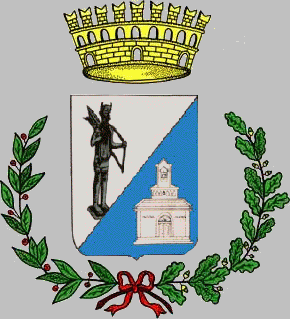 Provincia di Cagliari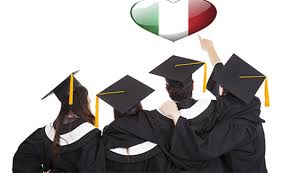 AVVISOPUBBLICAZIONE PROVVISORIA DELLE GRADUATORIE DELLE BORSE DI STUDIO NEO LAUREATI ANNO 2016 PER GIORNI 8 – DETERMINAZIONE N. 193 DEL 13/04/2017All. A)COMUNE DI UTACOMUNE DI UTACOMUNE DI UTACOMUNE DI UTABORSE DI STUDIO  NEO LAUREATI ANNO 2016 (quinquennale)BORSE DI STUDIO  NEO LAUREATI ANNO 2016 (quinquennale)BORSE DI STUDIO  NEO LAUREATI ANNO 2016 (quinquennale)BORSE DI STUDIO  NEO LAUREATI ANNO 2016 (quinquennale)n.prot.LaureatoIdonei beneficiari120861P.V.Idoneo beneficiario220011C.M.Idoneo beneficiario320847M.A.Idoneo beneficiario420702S.R.Idoneo beneficiarioAll. B)   COMUNE DI UTACOMUNE DI UTABORSE DI STUDIO  NEO LAUREATI ANNO 2016 (triennale)BORSE DI STUDIO  NEO LAUREATI ANNO 2016 (triennale)BORSE DI STUDIO  NEO LAUREATI ANNO 2016 (triennale)BORSE DI STUDIO  NEO LAUREATI ANNO 2016 (triennale)n.Prot.LaureatoIdonei beneficiari1M.N.20835Idoneo beneficiario2P.F.S.20931Idoneo beneficiario3D.A.20814Idoneo beneficiario4U.M.20871Idoneo beneficiario5M.C.20475Idoneo beneficiario6A.C.20845Idoneo  NON beneficiario7M.L.20870Idoneo  NON beneficiario8P.G.20474Idoneo  NON beneficiario